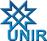 UNIVERSIDADE FEDERAL DE RONDÔNIA - UNIRPRÓ-REITORIA DE GRADUAÇÃO - PROGRADDIRETORIA DE REGULAÇÃO ACADÊMICAPROGRAMA DE MONITORIAAnexo a Resolução 560/CONSEAATESTADO DE FREQUÊNCIA MENSAL(FORMULÁRIO N 07)  PROGRAMA DE MONITORIA ATESTADO DE FREQÜÊNCIA (MENSAL)           (   ) Bolsista            (   ) Voluntário (a).Referente ao mês/ano_______________           (   ) Bolsista            (   ) Voluntário (a).Referente ao mês/ano_______________           (   ) Bolsista            (   ) Voluntário (a).Referente ao mês/ano_______________           (   ) Bolsista            (   ) Voluntário (a).Referente ao mês/ano_______________Nome do MonitorNome do MonitorNome do MonitorNome do MonitorCursoCursoÁrea da MonitoriaÁrea da MonitoriaNome do OrientadorNome do OrientadorNome do OrientadorNome do OrientadorParticipação do Monitor nas Atividades:              BOA (   )    REGULAR (   )    RUIM (   )Participação do Monitor nas Atividades:              BOA (   )    REGULAR (   )    RUIM (   )Participação do Monitor nas Atividades:              BOA (   )    REGULAR (   )    RUIM (   )Participação do Monitor nas Atividades:              BOA (   )    REGULAR (   )    RUIM (   )DIAASSINATURAN DE HORASVISTO DO ORIENTADOR12345678910111213141516171819202122232425262728293031